СКАРБОНКА ТВОРЧАСЦІ“Нашы рукі не для  суму”1,2, 3, 4, 5Нам фантазій не стрымаць!Нашы рукі не для сумуПачынаем майстраваць...“Чароўная кветка”Для работы нас спатрэбіцца:Паспрабуйце сумена з дзіцем скласці з паперы цуда – кветку ў тэхніцы арыгамі. Наша нескладаная  схема дапаможа вам.Для работы нам спатрэбіцца:  квадрат паперы адпаведнага колеру, аловак ці фламастар, каб аздобіць выраб.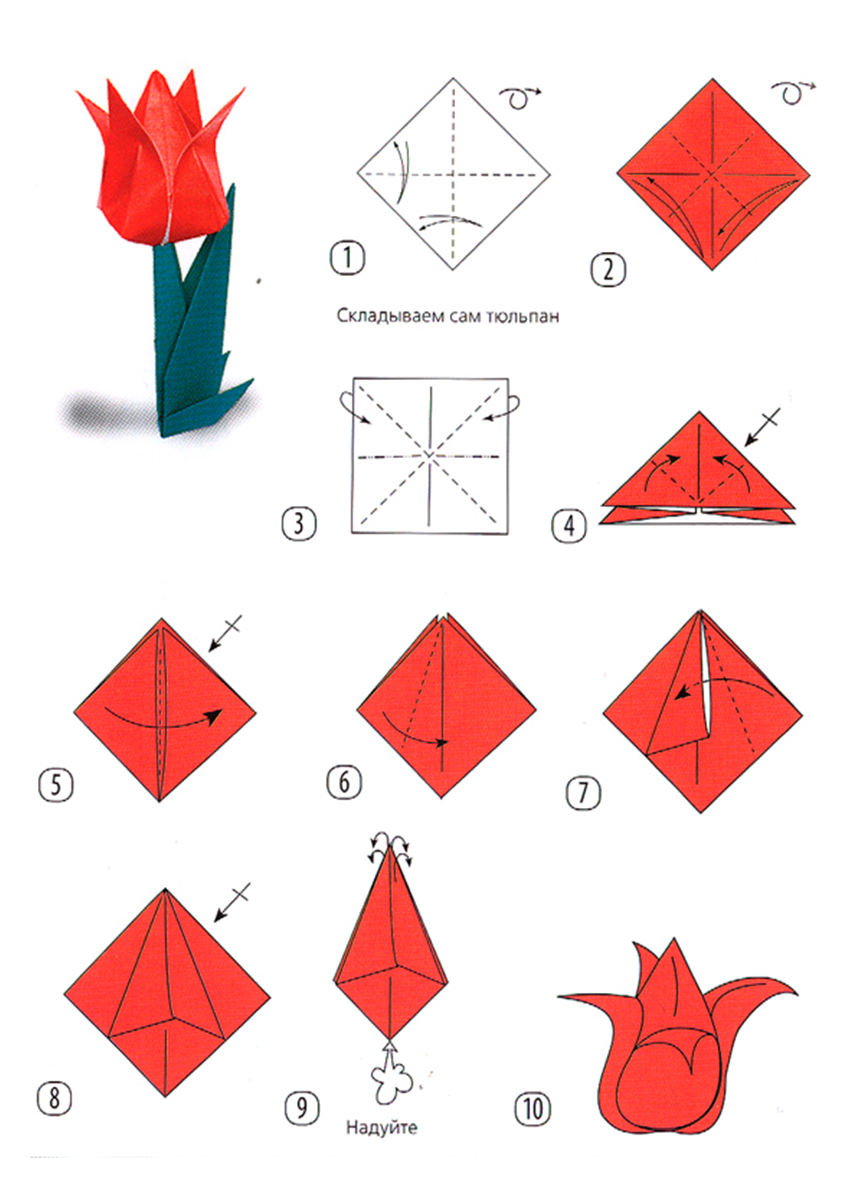 “Ялінка”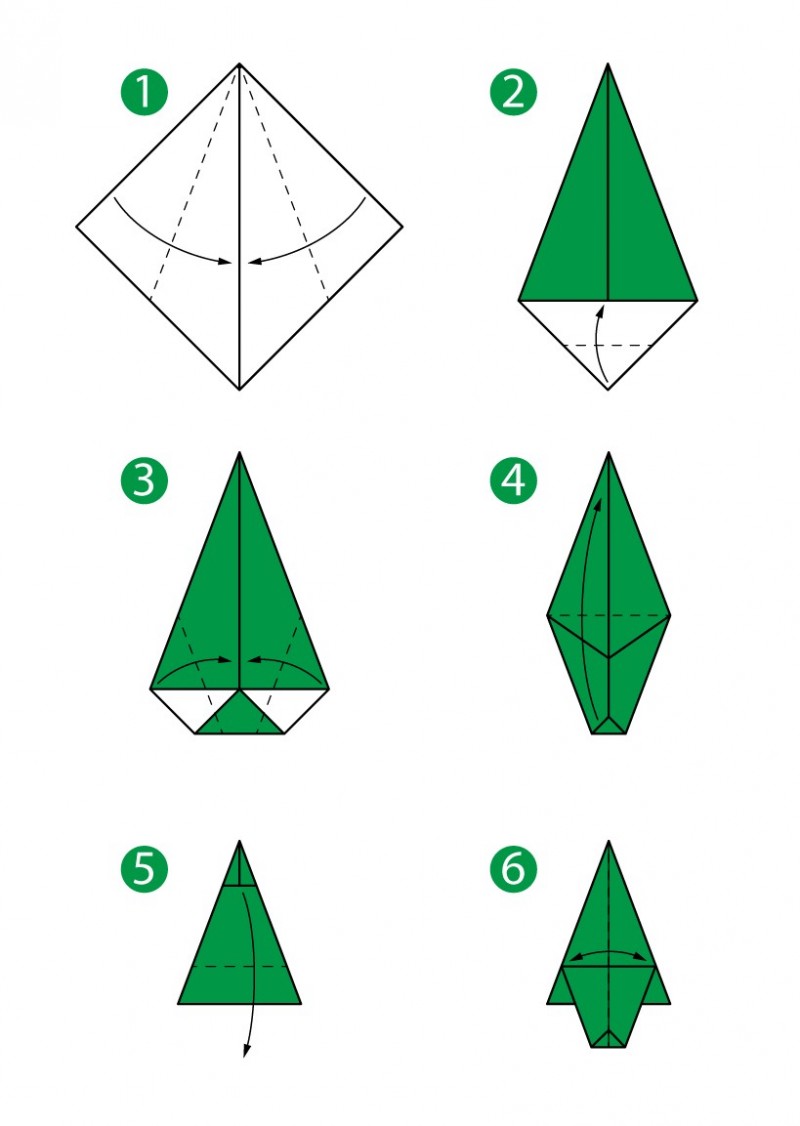 Матэрыялы для дзіцячай творчасці нярэдка можна сустрэць у прыродзе. Лісты, жалуды, кара дрэў, насенне раслін можна і патрэбна выкарыстоўваць у творчай дзейнасці.У прапанаваных варыянтах стварэння прапанаваных вырабаў выкарыстаны разнастайны прыродны матэрыял. Выбірайце з прапанаваных той, што падабаецца больш за ўсё і пачынайце тварыць разам.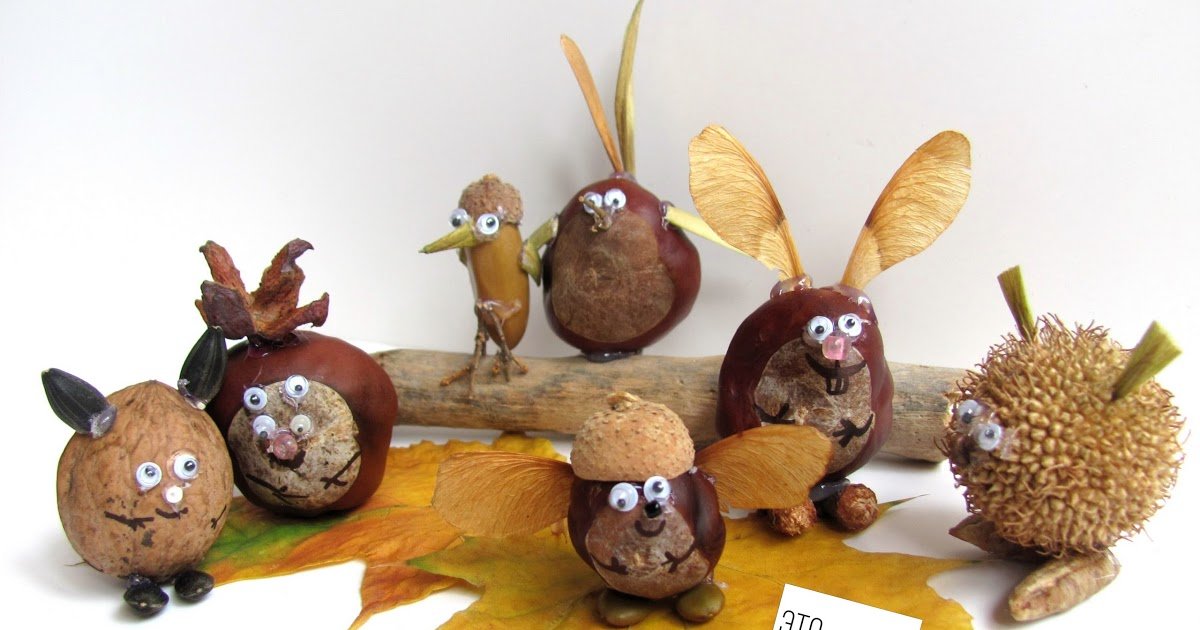 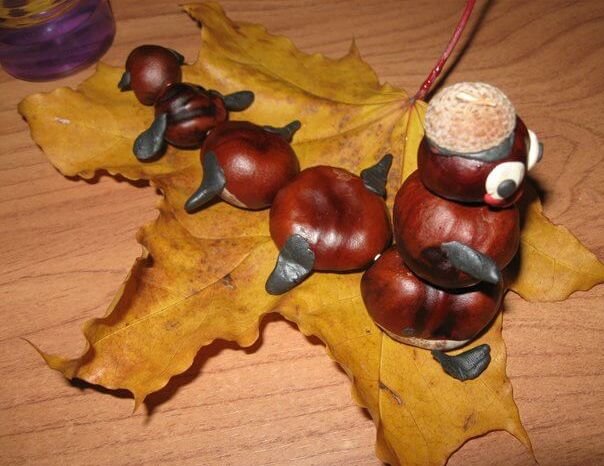 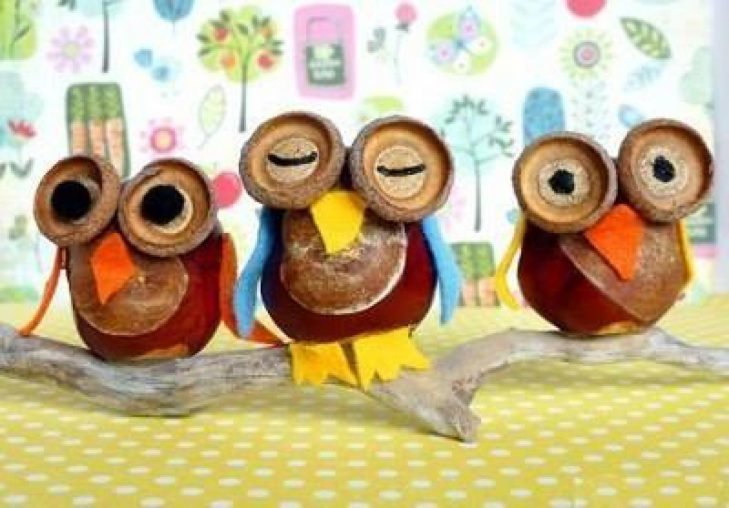 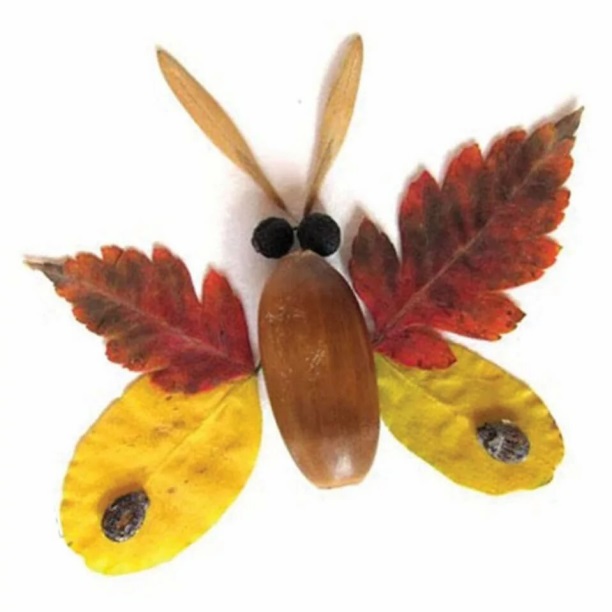 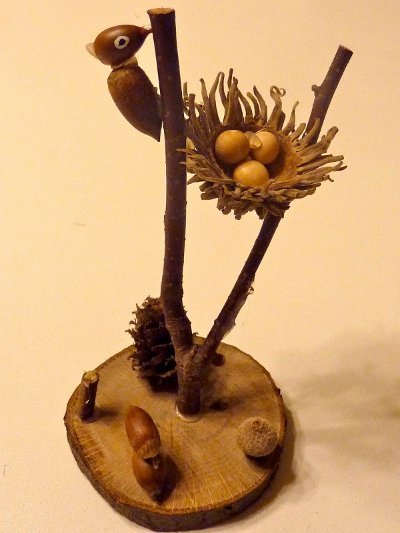 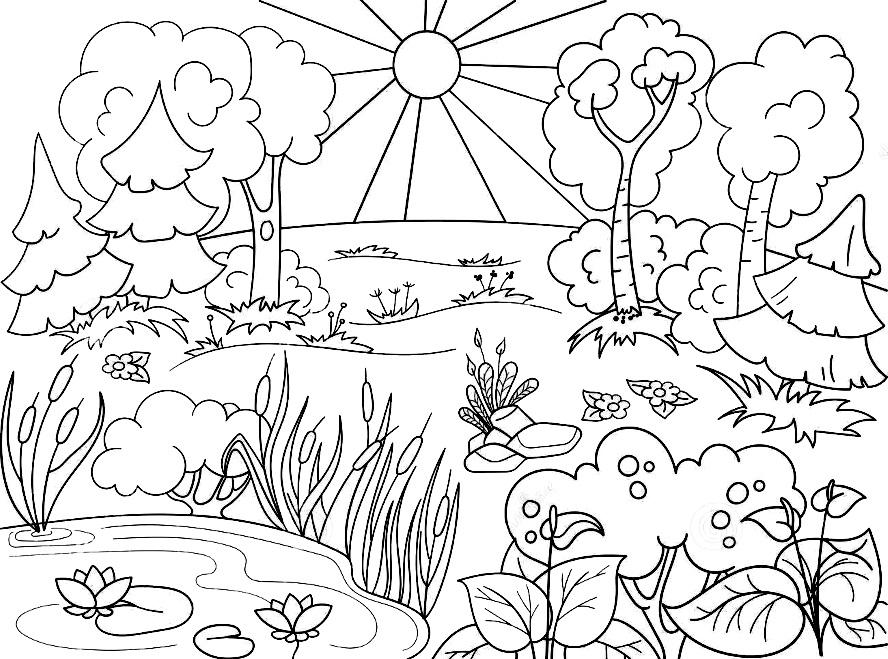 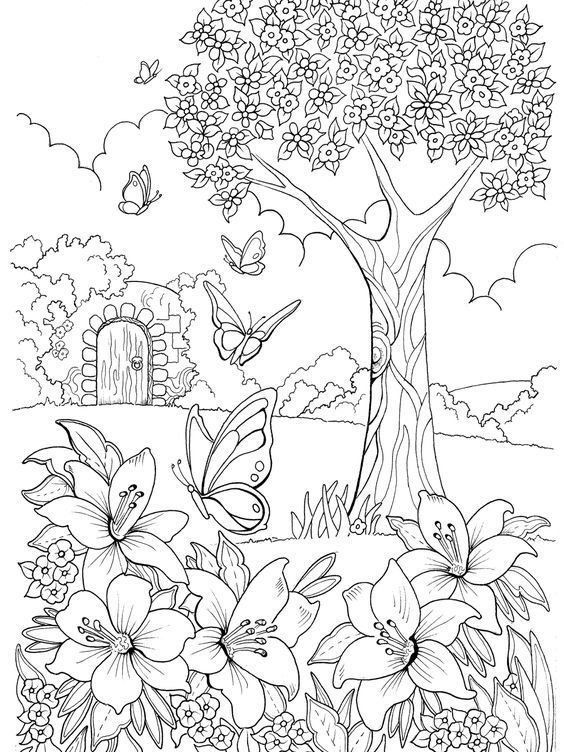 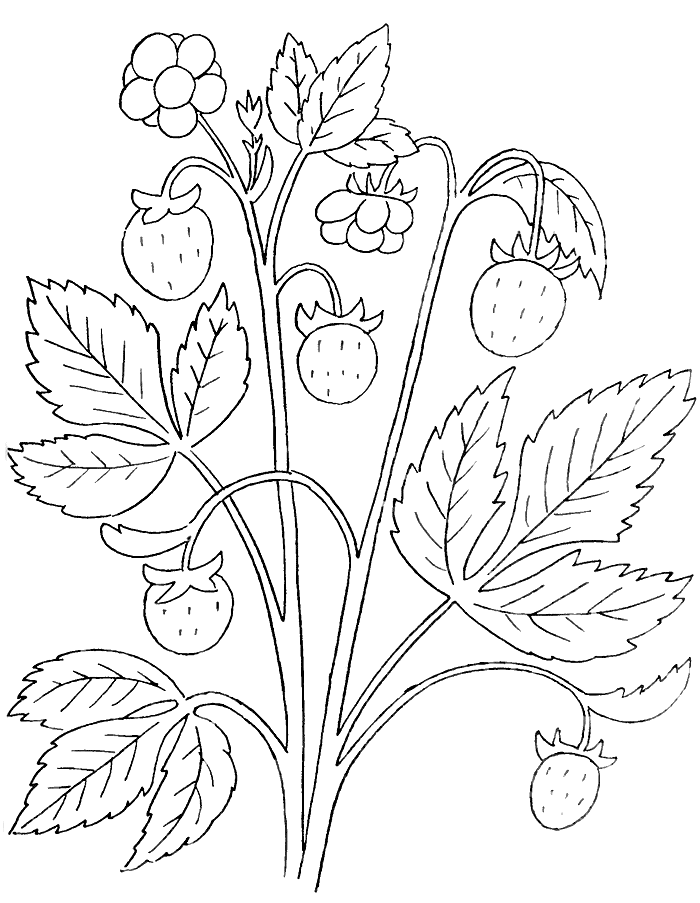 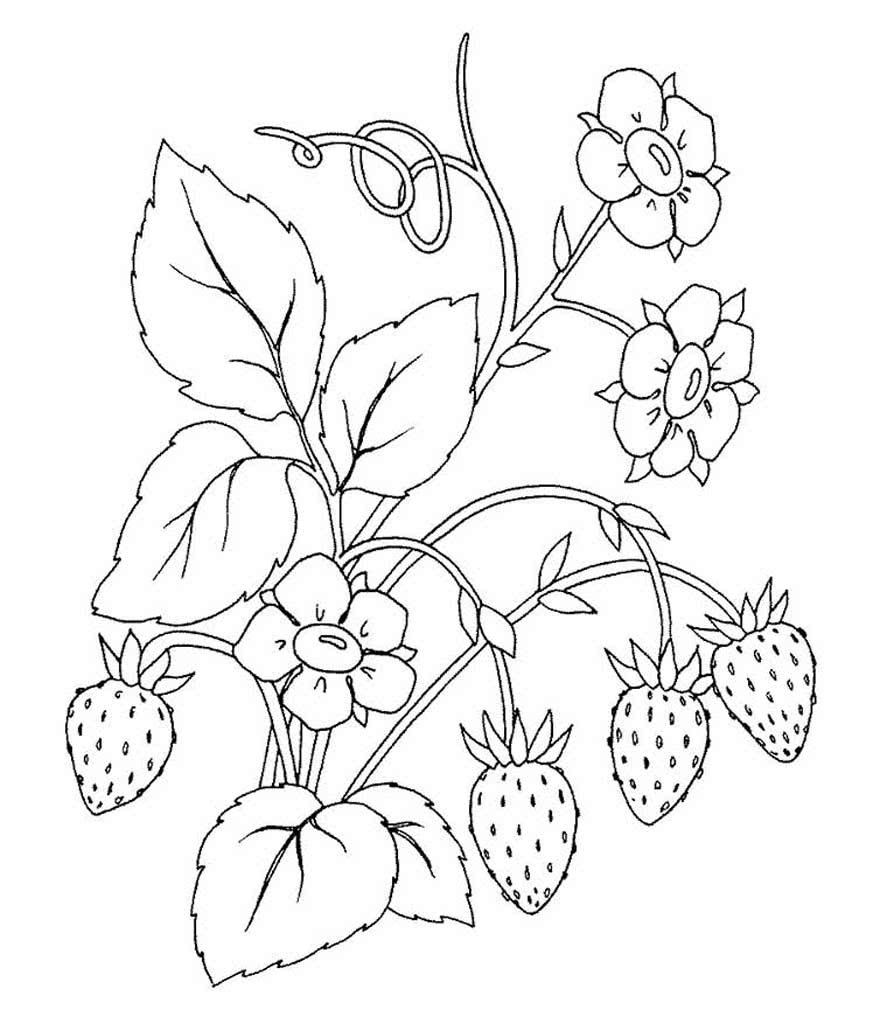 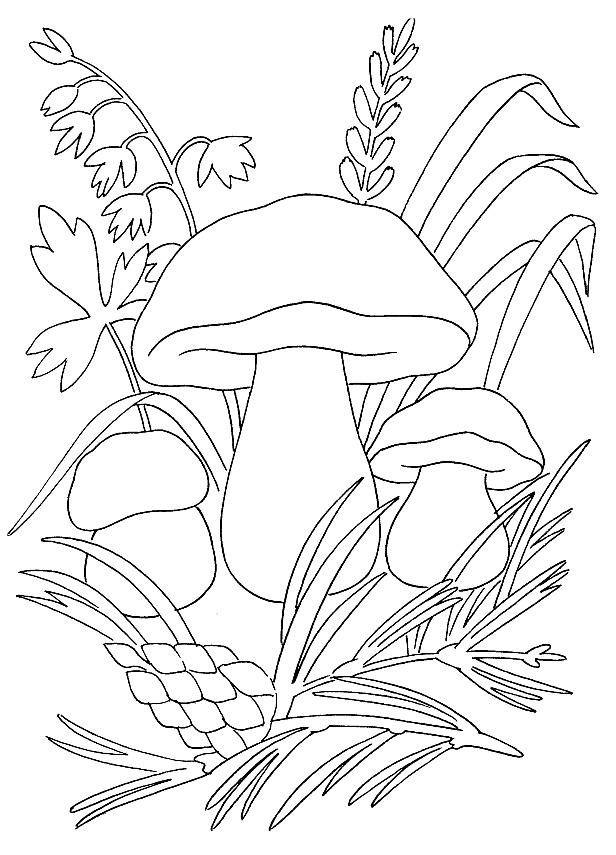 